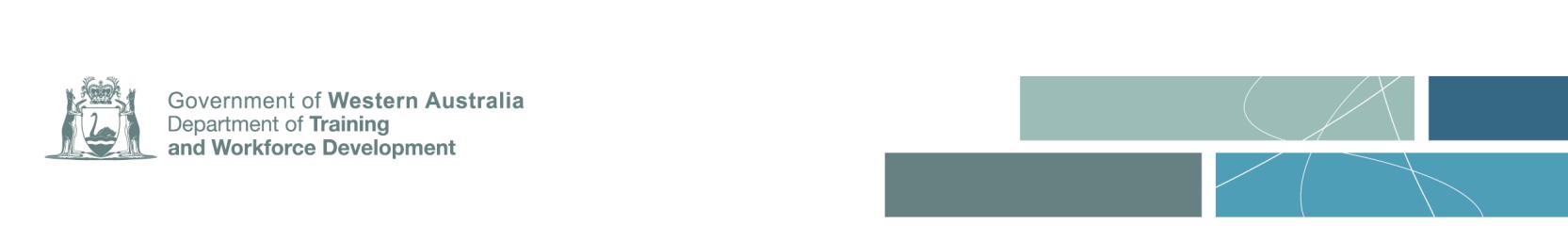 STATE GOVERNMENT AGENCY ANNUAL REPORTING TEMPLATEGovernment building training policyEach year State Government contracting agencies are required to report their implementation of the Government building training policy over the financial year in their annual report. This information is obtained from the total training rate reports submitted by head contractors for that financial year.Information for building and construction projects and maintenance projects within the scope of the policy must be shown separately. The information outlined in the table below must be provided in the annual report:Contracts in scope of the Government building training policy in the financial year Where a variation has been approved, the information outlined in the following table must also be provided in the annual report:Variations to the target training rate approved in the financial yearPlease forward a copy of the information provided in your annual report to the Department of Training and Workforce Development via email by 30 September. ______________________________________________________________________	Further information on the GBT policy is available at:Telephone:	(08) 6551 5607Email:	policy.gbt@dtwd.wa.gov.auWebsite:	dtwd.wa.gov.auMeasureNumber of contractsAwardedReported onCommenced reportingContinued reporting from previous financial yearTarget training rateMet or exceededDid not meetGranted a variationContract name/
contract numberAmended target training rateReason for the variation